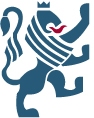 CULTURAL INGLESA DE PALERMOInglésSOLICITUD DE INSCRIPCIÓNSOLICITUD DE INSCRIPCIÓNSOLICITUD DE INSCRIPCIÓNSOLICITUD DE INSCRIPCIÓNNIVEL: ………………………………………………………………………………………………………………………………………………………HORARIO Y DIAS DE CURSADA:   ……………………………………………………………………………………………………………………….. NIVEL: ………………………………………………………………………………………………………………………………………………………HORARIO Y DIAS DE CURSADA:   ……………………………………………………………………………………………………………………….. NIVEL: ………………………………………………………………………………………………………………………………………………………HORARIO Y DIAS DE CURSADA:   ……………………………………………………………………………………………………………………….. NIVEL: ………………………………………………………………………………………………………………………………………………………HORARIO Y DIAS DE CURSADA:   ……………………………………………………………………………………………………………………….. DATOS PERSONALES (Alumno)Apellido:                                                                                       Nombres: DNI / Pasaporte:                                       Fecha de Nacimiento:                             Nacionalidad: Dirección:                                                                 CP.:                                          Localidad: Celular:                                                                                       Cel. (Madre o Padre): Tel. Alternativo: E-mail: Colegio:DATOS PERSONALES (Alumno)Apellido:                                                                                       Nombres: DNI / Pasaporte:                                       Fecha de Nacimiento:                             Nacionalidad: Dirección:                                                                 CP.:                                          Localidad: Celular:                                                                                       Cel. (Madre o Padre): Tel. Alternativo: E-mail: Colegio:DATOS PERSONALES (Alumno)Apellido:                                                                                       Nombres: DNI / Pasaporte:                                       Fecha de Nacimiento:                             Nacionalidad: Dirección:                                                                 CP.:                                          Localidad: Celular:                                                                                       Cel. (Madre o Padre): Tel. Alternativo: E-mail: Colegio:DATOS PERSONALES (Alumno)Apellido:                                                                                       Nombres: DNI / Pasaporte:                                       Fecha de Nacimiento:                             Nacionalidad: Dirección:                                                                 CP.:                                          Localidad: Celular:                                                                                       Cel. (Madre o Padre): Tel. Alternativo: E-mail: Colegio:Por favor indícanos ¿por cuál de estos medios de publicidad nos conociste?
Por favor indícanos ¿por cuál de estos medios de publicidad nos conociste?
Por favor indícanos ¿por cuál de estos medios de publicidad nos conociste?
Por favor indícanos ¿por cuál de estos medios de publicidad nos conociste?
EN CASO DE EMERGENCIA COMUNICARSE CON:NOMBRE: CELULAR: TELÉFONO ALTERNATIVO:  DIRECCIÓN: EN CASO DE EMERGENCIA COMUNICARSE CON:NOMBRE: CELULAR: TELÉFONO ALTERNATIVO:  DIRECCIÓN: EN CASO DE EMERGENCIA COMUNICARSE CON:NOMBRE: CELULAR: TELÉFONO ALTERNATIVO:  DIRECCIÓN: EN CASO DE EMERGENCIA COMUNICARSE CON:NOMBRE: CELULAR: TELÉFONO ALTERNATIVO:  DIRECCIÓN: 